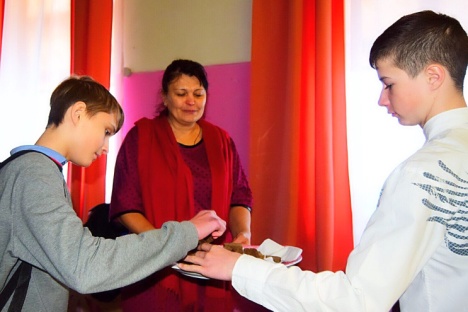 27 января- День полного освобождения Ленинграда. Невозможно без слез и содрогания вспоминать о событиях Великой Отечественной войны, которые стали победной, героической и трагичной страницей истории нашего народа. Одним из таких событий явилась блокада Ленинграда. Дни смерти, голода, холода, бомбежек, отчаянья и мужества жителей Северной столицы. В память об этом событии, ученики школы посетили урок Памяти «Блокадный хлеб», организованный Мориной С. Н. и Черных Ф. А. Вниманию детей был представлен документальный фильм «Блокадный дневник Тани Савичевой», из которого мы узнали множество неизвестных ранее фактов. Например, дневник Тани Савичевой использовали в качестве обвинительных документов против нацистских преступников. По окончании просмотра, ребята присоединились к Всероссийской акции «Блокадный хлеб». Урок Памяти- это дань уважения героизму и мужеству тем, кто погиб и выжил в блокадном городе.